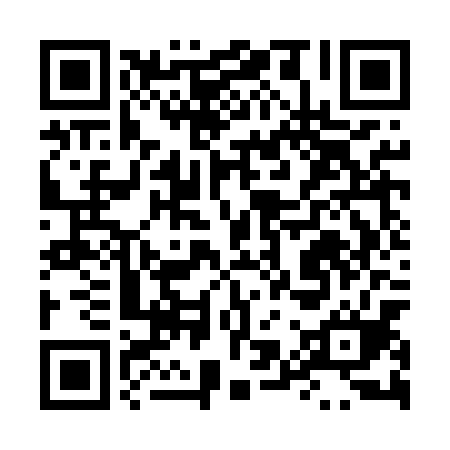 Ramadan times for Ruda Sulowska, PolandMon 11 Mar 2024 - Wed 10 Apr 2024High Latitude Method: Angle Based RulePrayer Calculation Method: Muslim World LeagueAsar Calculation Method: HanafiPrayer times provided by https://www.salahtimes.comDateDayFajrSuhurSunriseDhuhrAsrIftarMaghribIsha11Mon4:224:226:1412:013:545:505:507:3512Tue4:204:206:1212:013:565:525:527:3713Wed4:174:176:0912:013:575:535:537:3914Thu4:154:156:0712:013:595:555:557:4115Fri4:124:126:0512:004:005:575:577:4316Sat4:104:106:0312:004:015:595:597:4417Sun4:074:076:0012:004:036:006:007:4618Mon4:054:055:5811:594:046:026:027:4819Tue4:024:025:5611:594:066:046:047:5020Wed4:004:005:5311:594:076:056:057:5221Thu3:573:575:5111:594:086:076:077:5422Fri3:553:555:4911:584:106:096:097:5623Sat3:523:525:4711:584:116:106:107:5824Sun3:493:495:4411:584:126:126:128:0025Mon3:473:475:4211:574:146:146:148:0226Tue3:443:445:4011:574:156:156:158:0427Wed3:413:415:3711:574:166:176:178:0628Thu3:383:385:3511:564:176:196:198:0829Fri3:363:365:3311:564:196:206:208:1130Sat3:333:335:3111:564:206:226:228:1331Sun4:304:306:2812:565:217:247:249:151Mon4:274:276:2612:555:227:257:259:172Tue4:254:256:2412:555:247:277:279:193Wed4:224:226:2212:555:257:297:299:214Thu4:194:196:1912:545:267:317:319:245Fri4:164:166:1712:545:277:327:329:266Sat4:134:136:1512:545:287:347:349:287Sun4:104:106:1312:545:307:367:369:308Mon4:074:076:1012:535:317:377:379:339Tue4:044:046:0812:535:327:397:399:3510Wed4:014:016:0612:535:337:417:419:37